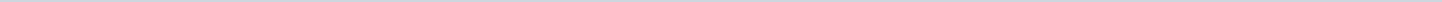 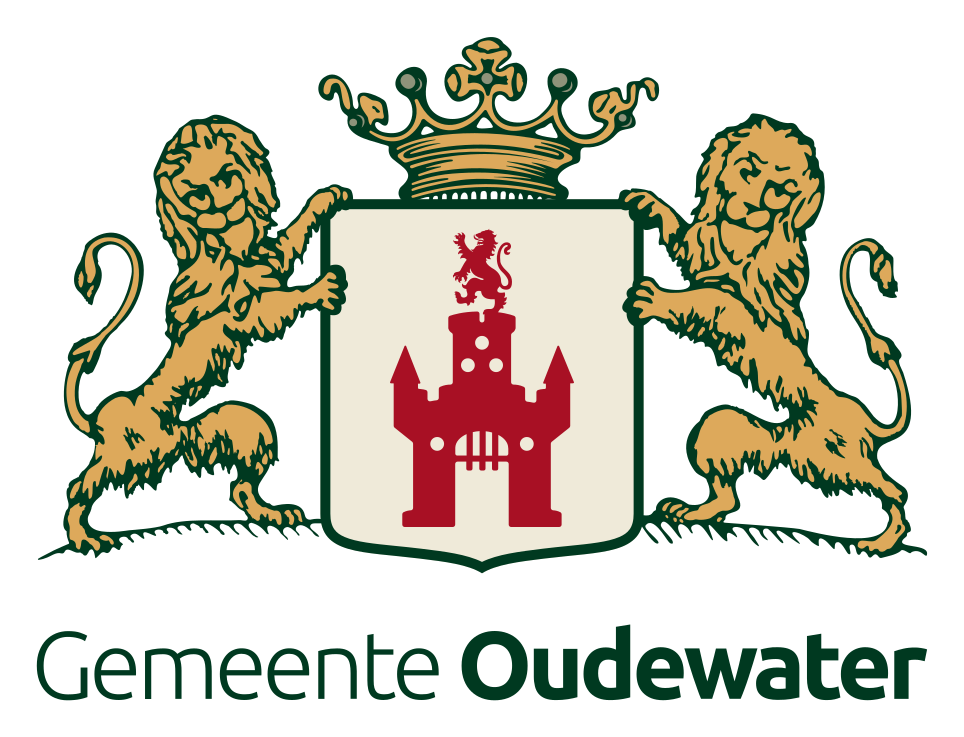 Gemeente OudewaterAangemaakt op:Gemeente Oudewater29-03-2024 12:48Schriftelijke vragen art. 32 RvO4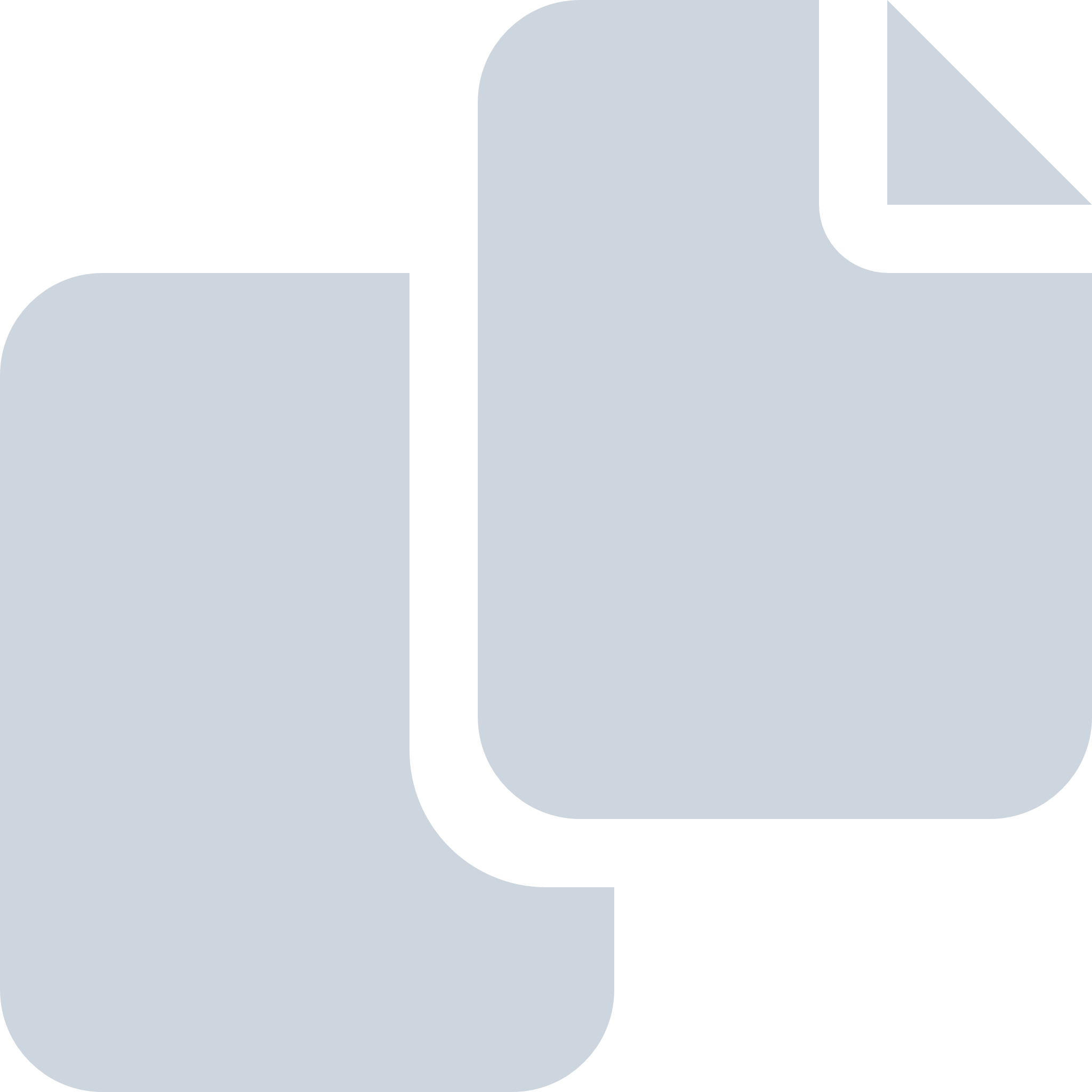 Periode: maart 2020#Naam van documentPub. datumInfo1.Schriftelijke vragen Wakkere Geelbuik-fractie inzake 'Bouwplan Papenhoef'19-03-2020PDF,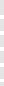 110,13 KB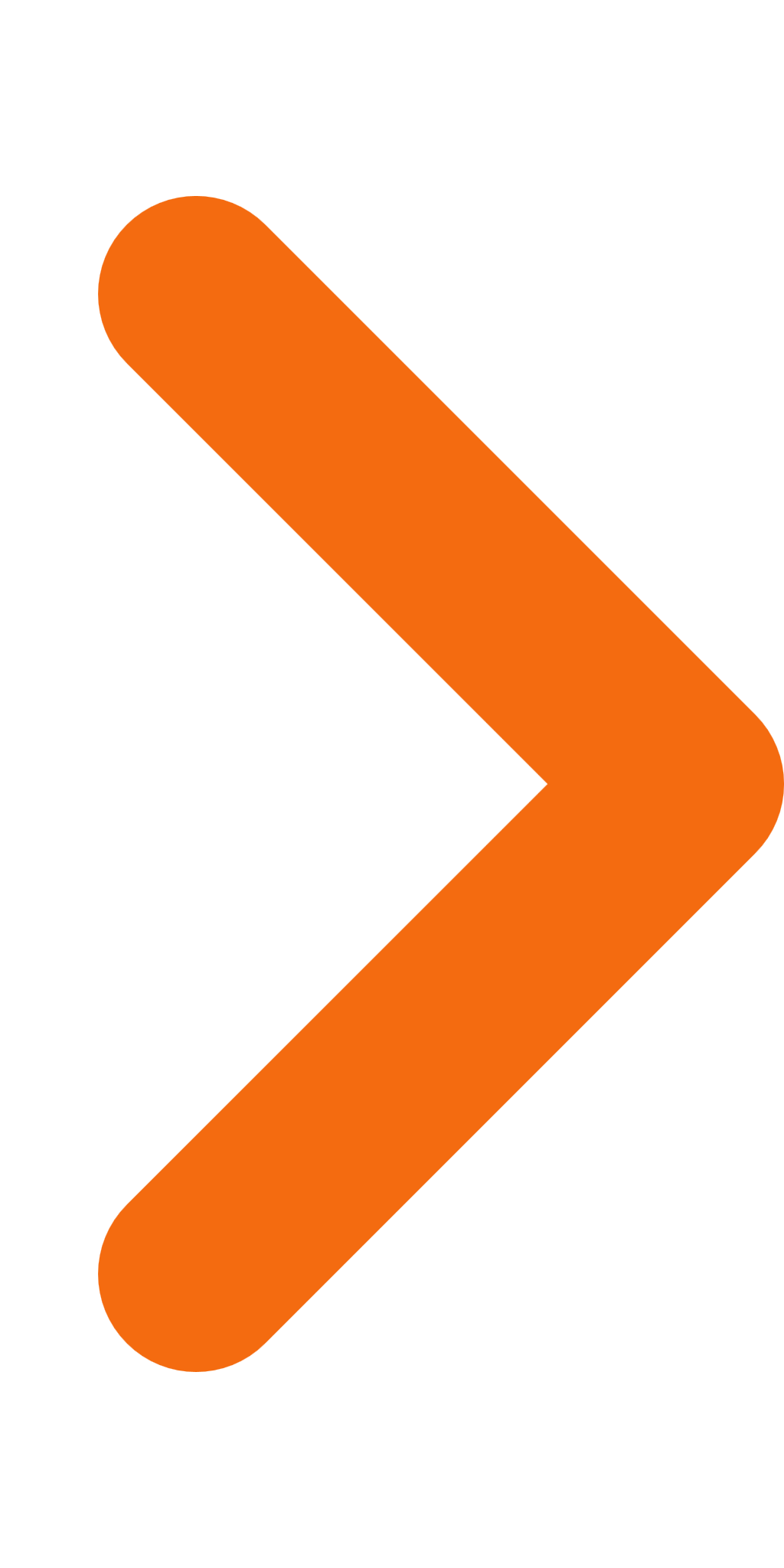 2.Schriftelijke vragen CDA-fractie inzake 'OZB 2020'16-03-2020PDF,493,19 KB3.Schriftelijke vragen CDA-fractie inzake 'Afvalstoffenheffing 2020'16-03-2020PDF,696,51 KB4.Beantwoording schriftelijke vragen CU/SGP-fractie inzake 'Buitengewone zondagsopenstelling supermarkt'03-03-2020PDF,137,21 KB